BOOK REVIEW FACT SHEET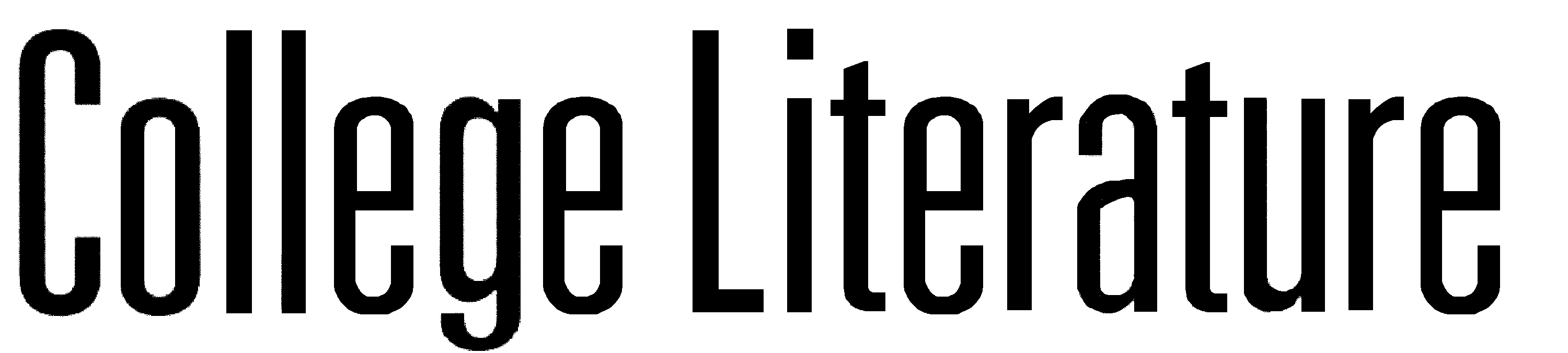 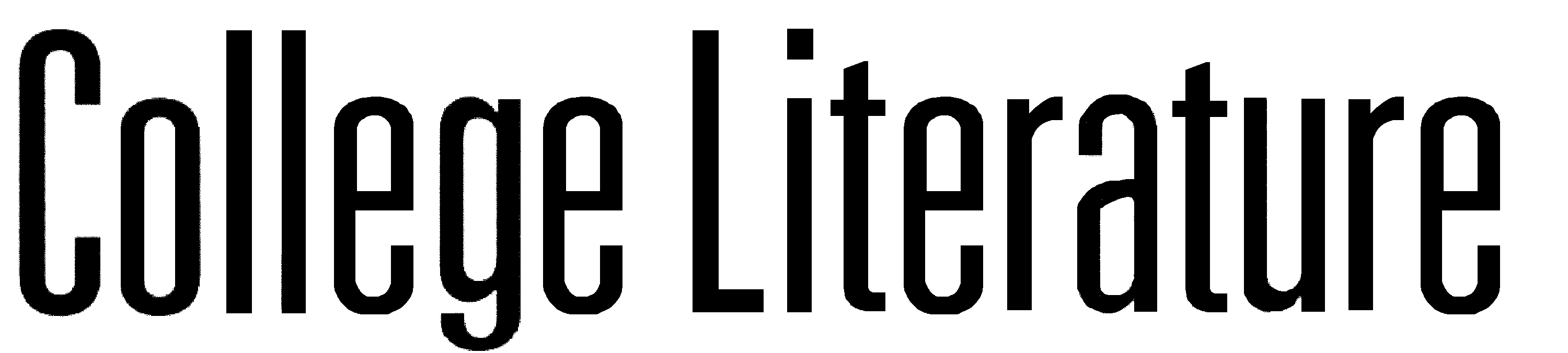 REVIEW ASSIGNMENTS: Book reviews and review essays are assigned by the Book Review Editor. Inquiries concerning book reviews written for College Literature should be sent to Scott Thomas Gibson at stgibson@usfq.edu.ec. AUDIENCE:  Please write your review with the College Literature audience in mind: readers representing a variety of sub-disciplines within the field of English. Clarify the terms and concepts particular to the sub-discipline of the work being considered, and include the first as well as last name of persons you mention in your text.CRITERIA FOR ACCEPTANCE: Book reviews and review essays will be judged on the following:Follows generic conventions of a review: the reviewer sets up evaluative criteria, identifies both positive and negative aspects of the works, and relates the books being reviewed to each other and to contextual debates, issues, etc.Reveals an understanding of the criticism, pedagogy, theory, etc. of the works reviewed.Indicates the importance and value of the work(s) being reviewed to College Literature readers.LENGTH: Book reviews should be approximately 1,000 words. Review essays of two or more books should be 2,000 – 4,000 words. Specific review essay lengths are set by the Book Review Editor.SUBMISSION: All book reviews should be submitted via the ScholarOne platform. If you are new to ScholarOne, you will be prompted to establish an account. Be sure to select book review as your type of document upon submission. DUE DATES: Book reviews are generally due within two months of receiving the book, review essays within four months.  Late reviews are sometimes rejected, especially when the publication date of a book being reviewed warrants it.ACCEPTANCE AND REJECTION: Once a review is submitted to the journal, the Book Review Editor will conditionally accept the review for publication, return the review for revision, or reject the review. Generally, you may expect to be notified of this editorial decision within two months of our receipt of the review. Please note that final acceptance of any review rests with the journal’s Editor and Associate Editors.STYLE: In preparing final copy of an accepted review, please observe the following:Submit the review as a Word document electronically directly to the Book Review editor who assigned it.Use the Chicago Manual of Style, 17th ed.Use internal citations.Check grammar and spelling.Double-check all proper names and titles. Double-check all quotes for accuracy.Avoid footnotes and endnotes.If needed, use a WORKS CITED section for review essays; please do not submit one with a book review.Submit your full name, university affiliation, and, in the case of review essays, a two- to three-line biographical note following the list of book titles reviewed.Provide all bibliographic information for book(s) being reviewed, including prices for hard and soft covers and number of pages.  If the introduction to a book is numbered separately from the rest of the book, enter both (i.e., xii + 412 pp.). Use the following format: